Отчёт о деятельности БРОО СКППН «Радимичи – детям Чернобыля» за 2022 год в Управление Министерства юстиции РФ по Брянской области.(Содержательная часть).Брянская региональная общественная организация социально и культурно-просветительской поддержки населения «Радимичи – детям Чернобыля» (далее БРОО СКППН «Радимичи – детям Чернобыля») – одна из наиболее опытных общественных организаций России, работающая в Брянской области.БРОО СКППН «Радимичи – детям Чернобыля» была создана в апреле 1987 года в городе Новозыбкове, который после катастрофы на Чернобыльской атомной электростанции (26.04.1986 г.) был признан наиболее радиоактивно загрязненным городом в России. Основу организации составляет молодёжь, прошедшая хорошую школу добровольчества из числа студентов, школьников, работающей молодежи. Основные виды деятельности: - социальное обслуживание, социальная поддержка и защита граждан;- деятельность в области профилактики и охраны здоровья граждан, пропаганды здорового образа жизни, содействие такой деятельности;- деятельность в области добровольчества;- оказание помощи пострадавшим в результате стихийных бедствий, экологических, техногенных или иных катастроф;- развитие институтов гражданского общества, в том числе содействие развитию некоммерческих организаций Брянской области.Основные партнёры, и организации, поддерживающие деятельность БРОО СКППН «Радимичи – детям Чернобыля»: Фонд президентских грантов;Фонд поддержки детей, находящихся в трудной жизненной ситуации; Правительство Брянской области; Администрация г. Новозыбкова; ряд коммерческих организаций России; Департамент семьи, социальной и демографической политики Брянской области.В разные годы проекты НКО «Радимичи» побеждали в конкурсах и получали поддержку в рамках господдержки ННО, поддержку Министерства труда РФ, партии «Единая Россия», правительства Брянской области. В 2007 г. Мария Шарапова, как Посол доброй воли ООН, по рекомендации ООН оказала помощь из вновь созданного фонда строительству дома в лагере «Новокемп»; на этапах создания организации существенный вклад внесли немецкие партнёры – общественные организации Про-Ост (г.Золинген) и Онли-фо-кидз (г.Вупперталь).Цели деятельности организации: практическое участие в работе по реабилитации населения юго-западных районов Брянской области (Россия), пострадавших при катастрофе на ЧАЭС;содействие развитию добровольчества на территории Брянской области;развитие некоммерческого сектора Брянской области.За годы деятельности мы оказали помощь многим тысячам жителей чернобыльского региона Брянской области и иных регионов России. Последние годы в международных проектах, в которых активное участие принимают члены нашей организации.Особенностями БРОО СКППН «Радимичи – детям Чернобыля» являются: многопрофильность НКО; опора на общественную инициативу молодёжи и высококвалифицированных специалистов; реализация гуманитарных проектов; участие в реализации социальных проектов; последовательное и постоянное усложнение задач, стоящих перед организацией. Общее количество благополучателей от года к году колеблется от 2 до 5 тысяч человек. Программы и проекты, реализованные 
БРОО СКППН "Радимичи - детям Чернобыля" в 2022 г.Молодёжный центр «Радимичи»Межрегиональный, партнёрский проект реализуется с декабря 2008 года. Особенности проекта: Молодежный центр «Радимичи» выполняет роль места встреч для детей, подростков и молодёжи. Молодёжный центр «Радимичи» придерживается концепции открытых дверей, что позволяет каждому желающему от 7 до 30 лет встречаться в его стенах. Они могут использовать интернет, играть в настольные игры, читать журналы, слушать музыку, пить чай, общаться между собой. Коме этого дети и молодежь имеют возможность реализовать свои способности в роли добровольца, волонтера. С марта 2022 года проведены  мероприятия для более 45 волонтеров Молодежного центра «Радимичи»: тренинги: «Личностный рост», «Эффективная коммуникация»;семинарские занятия на темы: «Особенности работы с детьми, имеющими глубокие умственные и множественные нарушения»; «Профилактика злоупотребления ПАВ среди детей и молодёжи»; «Толерантность – путь к миру» и др.Кабинет реабилитации и восстановительного лечения
для детей с детским церебральным параличомРабота по реабилитации и восстановительному лечению детей с ограниченными возвожностями осуществляется с 1993 г.Цели:защита прав детей с ограниченными возможностями;создание альтернативной схемы оказания медицинских услуг больным детям в чернобыльском регионе.Особенностью программы является лечение без использования лекарств с помощью, признанных в России и за рубежом методик: Войта-терапии, Бобат-терапии, остеопатии, краниосакрального массажа. Первичное обучение и многочисленные курсы повышения квалификации на протяжении многих лет проведены немецкими специалистами, а также специалисты проходят регулярные курсы на базе российских клиник. За 2022 год в кабинет обратились и получили помощь около 400 детей из России. За годы работы кабинета 60% — это дети с частичной и полной компенсацией по ДЦП, 39% - с улучшением, 1% - без изменений (с учетом не пройденных курсов).С декабря 2019 года по настоящее время данная программа включена в социальный проект «Социально-реабилитационный центр «Радимичи» для детей с ограниченными возможностями, который третий раз поддерживает Фонд президентских грантов.  Социально-реабилитационный центр
для детей с ограниченными умственными возможностями.Программа реализуется с 1998 года в БРОО СКППН «Радимичи — детям Чернобыля». С декабря 2019 года по настоящее время программа поддерживается Фондом президентских грантов.Стратегические цели: - обучение и социальная интеграция детей и молодёжи с ограниченными возможностями (синдром Дауна, интеллектуальная недостаточность, аутизм, ТМНР и др.) в общество здоровых людей;- формирование толерантного общественного мнения относительно людей с ограниченными возможностями, как имеющих равные права со здоровыми людьми.В 2022 году Социально-реабилитационный центр работал ежедневно: занятия проводились в группах и индивидуально. Постоянных посетителей было 20 человек с глубокими умственными и множественными нарушениями. Для них проводились мероприятия, включающие обучающие, творческие занятия и первичную трудовую подготовку. Проводились занятия по: развитию речи, окружающему миру, гигиене, физкультуре, рисованию, аппликации, лепке, приготовлению пищи, домоводству, растениеводству, уборке двора и т.д. Силами сотрудников и волонтёров НКО «Радимичи» один раз в два месяца проводились интеграционные мероприятия, а также выездные программы с активным участием ребят с ОВЗ и их «здоровых» сверстников.Программа позволяет расширить деятельность в области социальной, медицинской реабилитации и коррекционной педагогики. II. Базовые социально-педагогические ценности и цели II.I. Основные цели в социально-педагогической деятельности Оказание помощи и поддержка по интеграции в общество детей и взрослых с ограниченными возможностями;Обучение и развитие детей и взрослых с ограниченными возможностями в следующих направлениях:-развитие личности формирование самосознания;-обучение навыкам самообслуживания;-развитие речи и коммуникативных способностей;-формирование представлений об окружающем мире;-формирование умения включаться в социальные отношения;-овладение предметно-практической, игровой и трудовой деятельностью.II.II. Основные направления/задачи социально-педагогической деятельности СРЦ «Радимич».Формирование представлений о себе включает: познание собственного тела и распознавание своих психофизических ощущений; соотнесение ребёнком себя со своим именем; получение представлений о своей внешности; выделение по принадлежности: «моё» и «не моё» (место, класс, одежда, игрушка и др.); выражение своих интересов, предпочтений; понимание границ своих возможностей; сообщение общих сведений о себе: имя, фамилия, возраст, пол, место жительства и др. Формирование навыков самообслуживания и жизнеобеспечения осуществляется в ходе обучения решению постоянно возникающих жизненных задач, связанных с удовлетворением первоочередных потребностей. Содержание обучения предполагает формирование следующих умений: сообщать о своих потребностях; выполнять действия, направленные на их удовлетворение; одеваться и раздеваться, принимать пищу и пить, ходить в туалет и выполнять гигиенические процедуры; соблюдать элементарные правила безопасности жизнедеятельности.Формирование представлений об окружающем мире направлено на развитие ориентации в ближайшем и отдаленном окружении, представлений об окружающей социальной и природной действительности, ориентации во времени. Развитие способности общаться и взаимодействовать с окружающими людьми происходит в процессе формирования умения вступать в контакт и поддерживать его, используя невербальные и вербальные средства, специальное оборудование; соблюдать общепринятые правила общения и нормы поведения в различных ситуациях; выполнять доступные социальные роли. Обучение предметно-практической, игровой, бытовой и доступной трудовой деятельности направлено на формирование следующих умений и навыков: выполнять манипуляции с предметами; различать предметы по их внешним и функциональным свойствам; пользоваться игрушками и другими предметами, в том числе доступными инструментами, по их назначению; достигать результата в деятельности путем последовательного выполнения определенных действий, руководствуясь образцом, устной или наглядной инструкцией (расположенными в определенной последовательности предметами, фотографиями, пиктограммами, словами и др.); участвовать в игре вместе с другими детьми; осуществлять действия, связанные с уборкой, уходом за вещами, покупками и приготовлением пищи; выполнять отдельные операции, участвуя в коллективной работе; осваивать операции, действия, относящиеся к различным профессиям; соблюдать меры безопасности при самостоятельной работе; выполнять работу качественно, в установленный промежуток времени и оценивать полученный результат, адекватно относиться к положительной и отрицательной оценке деятельности и ее результата.II.III. Основные принципы Социально-реабилитационного-центра «Радимичи»Ценность ребёнка не зависит от его способностей и достижений!Каждый ребёнок способен чувствовать и думать!Каждый ребёнок имеет право на общение и на то, чтобы быть услышанным!Все дети  нуждаются друг в друге!Подлинное воспитание может осуществляться только в контексте реальных взаимоотношений!Все дети нуждаются в поддержке и дружбе ровесников!Все различны, все равны!И тот, кто не может считать – считает!Принимаем такими, какие Вы есть!II.IV. Основные формы и методы реализации основных целейИндивидуальные занятия:с дефектологомОсновными задачами являются следующие:определение состояния познавательной деятельности;развитие эмоционально-волевой сферы;формирование целенаправленной и/или игровой деятельности;развитие состояния психических процессов (памяти, внимания, восприятия, мышления, воображения).с логопедомОсновными задачами являются следующие:развитие навыков вербальной и невербальной коммуникации и умение пользоваться ими в жизни;развитие личностного потенциала ребенка и познание себя;развитие познавательной и эмоционально-волевой сферы ребенка.с психологомОсновными задачами являются следующие:Оказание своевременной психологической помощи и поддержки семье ребенка, оказавшейся в сложной жизненной ситуации.Психологическое сопровождение процесса адаптации учащихся в группе. Оптимизация внутрисемейных отношений, в том числе и в подсистеме ребенок-родитель.Психологическое сопровождение волонтеров, оказывающих помощь детям с ОВЗ на групповых занятиях. Создание условий для взаимодействия семей, воспитывающих детей с особенностями развития, между собой.Групповые занятия:Младшая группа ДГ осуществляет свою деятельность в соответствии с принципом нормализации жизни детей-инвалидов. Цели Оказание психолого-педагогической и социальной помощи детям с тяжелыми множественными нарушениями и их семьям, содействие оптимальному развитию и адаптации в обществе ребенка с особыми потребностями и его семьи. Подготовка ребенка к посещению школы. Основными задачами ДО являются: охрана жизни, поддержание и укрепление физического и психического здоровья детей;обеспечение сенсорного, эмоционального, коммуникативного, художественного, музыкального, физического, социально-личностного, познавательного развития детей в соответствии с их индивидуальными особенностями; осуществление необходимой коррекции нарушений в физическом и/или психическом развитии детей;взаимодействие с семьями детей для обеспечения полноценного развития детей и оказания психолого-педагогической помощи семьям;развитие толерантности в обществе по отношению к людям с тяжелыми нарушениями развитияСредняя группа Некоторые специфические особенности развития детей и условия организации их сопровождения имеют общие черты, которые позволяют разделить детей на три условные группы, поэтому в составе каждого класса представлены: 1. Дети с тяжёлыми нарушениями опорно-двигательного аппарата, не передвигающиеся самостоятельно (вследствие сложных форм ДЦП со спастическим тетрапарезом, гиперкинезами и т.д.), нуждающиеся в постоянной физической помощи взрослого (в переносе, передвижении коляски, при одевании и раздевании, туалете, приеме пищи и т.д.); 2. Дети с тяжелыми нарушениями поведения, у которых присутствует агрессия, самоагрессия, крик, стереотипии, «полевое» поведение и другие проявления деструктивного характера. В связи с этим они нуждаются в постоянном присмотре и сопровождении; 3. Дети с умеренной, тяжелой или глубокой умственной отсталостью, в сочетании с более легкими формами (чем в двух вышеназванных случаях) других нарушений, не требующие постоянной помощи и контроля со стороны персонала. Такая смешанная комплектация классов, во-первых, создает условия, которые, при соответствующей организации педагогической работы, благоприятствуют тому, что дети, несмотря на их разные возможности, учатся подражать и помогать друг другу. Во-вторых, позволяет рационально распределять нагрузку персонала класса, связанную с уходом за детьми и обеспечением их безопасности.Трудовая группаПодготовка молодых людей с тяжелыми нарушениями развития к самостоятельной жизни в обществе. Работа ведется по следующим направлениям: - обучение навыкам самообслуживания людей с ТМНР; - сотрудничество с родителями; - развитие толерантного отношения общества к людям с тяжелыми нарушениями развития.Содержание обучения определяется тремя направлениями: бытовая деятельность; социально-коммуникативная деятельность; досуговая деятельность. В рамках бытовой деятельности происходит обучение уборке, уходу за вещами, проведению элементарных финансовых расчетов, покупок, приготовлению пищи и др. Обучение социально-коммуникативной деятельности включает: развитие межличностных отношений, ориентацию в социальном пространстве, усвоение общепринятых норм и правил.Направление «досуговая деятельность» предполагает обучение выбору и организации занятия своего свободного времени, формирование потребности и умения посещать общественно-культурные места, ходить на прогулку. Таким образом, выделенные направления охватывают все основные сферы жизнедеятельности человека, кроме профессиональной трудовой деятельности.Проект "Ресурсный центр "Радимичи"для развития некоммерческого сектора Брянской области"Проект реализуется при финансовой поддержке Фонда президентских грантов.Цель:Развитие институтов гражданского общества через информационную, методическую, консультационную поддержку СОНКО Брянской области в социально значимых сферах деятельностиЗадачи проекта:- Обучить представителей СОНКО и госучреждений современным формам работы в социально значимых сферах деятельности.- Обучить добровольцев и активистов эффективным методам работы с различными социальными категориями граждан.- Развивать гражданскую активность и инициативу студентов, учащихся старших классов и работающей молодежи региона.- Повышать профессиональные компетенции сотрудников НКО, добровольцев и активистов.- Оказать информационную и методическую поддержку представителям СОНКО и госучреждений. Усилить профессиональные и личные компетенции сотрудников и добровольцев Ресурсного центра для эффективного расширения спектра оказываемых услуг (курсы повышения квалификации/ семинары для команды проекта).В 2022 году БРОО СКППН "Радимичи - детям Чернобыля" в рамках проекта была организована разноплановая работа в интересах некоммерческих организаций и волонтерских инициатив.Было проведено более 25 обучающих вебинаров, участниками которых стали более 350 сотрудников НКО и гос.учреждений, волонтеров. Наиболее востребованной темой в обучении сотрудников НКО стала тема социального проектирования и подготовки заявок на гранты для участия в федеральных, областных и муниципальных конкурсах. В 2022 году были проведены 4 молодежные смены с учётом ограничительных мер, связанных с распространением COVID-19; организованы онлайн-курсы занятий "Школа добровольцев", участие в которых приняли более 300 добровольцев, в том числе студенты, школьники, работающая молодежь. В работе с молодыми добровольцами основной темой стало обучение современным социально-педагогическим технологиям работы с детьми и подростками, методике организации и проведения разно форматных мероприятий (упор делался на формате онлайн), укрепление личных и социальных компетенций молодежи. Проведено более 100 индивидуальных и групповых консультаций для сотрудников, добровольцев НКО и гражданских инициатив, гос.учреждений, соц.предпринимателей.Выпущены 2 информационных банера по актуальным для некоммерческого сектора темам.Большое внимание уделялось созданию возможностей для активного сотрудничества НКО в сфере разработки и реализации социальных программ и проектов, установления партнерских отношений, проведения совместных акций и мероприятий.Информационный чернобыльский центр «Радимичи»Цели:- сбор, анализ и распространение информации о последствиях катастрофы, произошедшей на Чернобыльской АЭС;- просветительская деятельность для школьников и студентов по вопросам безопасного проживания на загрязнённых территориях и охране окружающей среды.С 2006 года ведется работа по анализу информации о катастрофе на Чернобыльской АЭС. Налажены контакты с учеными России, занимающимися проблемами атомной энергетики. По результатам совместной работы создана программа обучения для школьников по темам, касающимся безопасного проживания на загрязненных радиацией территориях.Проводятся просветительские мероприятия для детей, во время которых в игровой форме и из обучающих короткометражных фильмов дети узнают о катастрофе на ЧАЭС, о том, какие продукты безопасно употреблять в пищу в условиях радиационного загрязнения. Более 100 школьников и студентов в возрасте от 15 до 20 лет приняли участие в работе данной программы в 2022 году.«Школа волонтерских инициатив»Программа реализуется c 1987 года.Добровольческая деятельность является одним из приоритетных направлений БРОО СКППН «Радимичи-детям Чернобыля». Ежегодно волонтеры принимают участие во всех долгосрочных программах и проектах организации. Основные задачи «Школы волонтерских инициатив»: - подготовить добровольцев к работе с детьми разных социальных групп;- повысить уровень личностных компетенций молодёжи;- создать условия для социально-полезного досуга подростков и молодёжи;- предоставить возможность для реализации молодёжных социальных проектов.  В 2022 году для волонтёров были проведены семинарские занятия, тренинги и мастер-классы по следующим темам: «Толерантность-путь к миру», «Публичные выступления», «Игры с залом/Массовые танцы», «Как разработать мероприятие», «Особенности работы с детьми, имеющими глубокие умственные и множественные нарушения», «Восприятие – как основа развития детей с ограниченными возможностями», «Творческая деятельность – как средство обучения и развития детей-инвалидов», «Лидерство», «Эффективная команда» и др. Обучение добровольцев проводилось 1-2 раза в неделю. Кроме того, за 2022 год в рамках программы свыше 70 подростков и молодежи от 14 до 30 лет гг. Новозыбков, Клинцы, Брянск, Сураж приняли участие в стажировках, мастер-классах, молодежных слетах, тренинговых занятиях, направленных на приобретение «мягких» навыков и развитие личностных компетенций. Применить полученные знания они смогли, участвуя в реализации социально-важных программ организации. В ежедневном формате добровольцам предлагаются различные виды деятельности, такие как: работа с методической литературой, систематизация материалов, организация социально-полезного досуга в Молодёжном центре «Радимичи» (проведение мастер-классов, спортивных игр, эстафет), участие в организации и проведении занятий для детей с ограниченными возможностями в «Социально-реабилитационном центре «Радимичи» и др. Ежедневно «Школу волонтерских инициатив» посещают от 5 до 20 старшеклассников, студентов СУЗов и ВУЗов, активных молодых граждан города. Школа волонтерских инициатив позволяет каждому добровольцу, собрать команду единомышленников, разработать и реализовать свои социальные проекты, из них:•	семейные мероприятия: «Зимние забавы», «Путешествие в Диснейленд», «Город мастеров», «Новогоднее путешествие в Нарнию» и др.; •	интеграционные мероприятия: «День народных промыслов», «Приключение Лунтика и его друзей!» и др.; •	экологические акции: экологический пробег «Плоггинг. Беги и убирай!», экологическая акция «Лес должен быть чистым», «Мусора нет!»; •	вечеринка для подростков и молодёжи «Монстры на каникулах», творческий проект «Мы создаем свой мир» и др.Для сплочения волонтерского коллектива, сотрудниками организации проводятся: «Игровые практикумы», «Вечерние кинотеатры», «Кулинарные вечера», «Пикники» и др.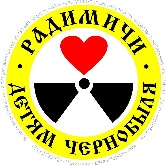 Радимичи – детям ЧернобыляБрянская региональная общественная организация социально и культурно-просветительской поддержки населенияРадимичи – детям ЧернобыляБрянская региональная общественная организация социально и культурно-просветительской поддержки населения243020, Россия, Брянская областьНовозыбков, Комсомольская 29ОГРН 1033200008214ИНН 3204001985Телефон/факс:  +7 48343 51005Телефоны:        +7 48343 30936	 	+7 48343 51397www.radimichi.ruОсновные направления воспитания и обученияУчебные предметы, включающие содержание основных направленийФормирование представлений о себе.Сенсорное развитие, адаптивная физкультура, общение, природа и человек и др.Формирование навыков самообслуживания и жизнеобеспечения.Самообслуживание, предметно-практическая деятельность, домоводство, общение и др.Формирование представлений об окружающем мире и ориентировка в нем человекаСенсорное развитие, природа и человек, общение, арифметика и др.Развитие способности общаться и взаимодействовать с окружающими людьми.Общение, музыка, природа и человек и др.Формирование навыков предметно-практической, игровой, бытовой и доступной трудовой деятельности.Предметно-практическая деятельность, изобразительная деятельность, домоводство, труд, арифметика и др.